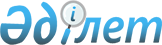 О внесении изменения в постановление Правительства Республики Казахстан от 25 июля 2002 года N 829Постановление Правительства Республики Казахстан от 19 марта 2004 года
N 342      Правительство Республики Казахстан постановляет: 

      1. Внести в постановление  Правительства Республики Казахстан от 25 июля 2002 года N 829 "О назначении ответственного лица и его полномочиях на подписание Протокола о продлении действия Соглашения о научном сотрудничестве между Правительством Республики Казахстан и Международной Ассоциацией развития сотрудничества с учеными из Новых Независимых Государств бывшего Советского Союза (INTAS)" следующее изменение: 

      в пункте 1 слова "Даукеева Серикбека Жусипбековича - президента Национальной академии наук Республики Казахстан" заменить словами "Кулекеева Жаксыбека Абдрахметовича - Министра образования и науки Республики Казахстан". 

      2. Настоящее постановление вступает в силу со дня подписания.       Премьер-Министр 

      Республики Казахстан 
					© 2012. РГП на ПХВ «Институт законодательства и правовой информации Республики Казахстан» Министерства юстиции Республики Казахстан
				